                         ПРОЕКТ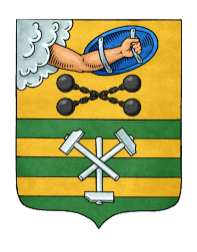 ПЕТРОЗАВОДСКИЙ ГОРОДСКОЙ СОВЕТРЕШЕНИЕот ______________________№_____________О внесении изменений в Решение Петрозаводского городского Совета от 28.09.2010 № 26/45-883 В соответствии со статьей 16 Федерального закона от 06.10.2003 № 131-ФЗ «Об общих принципах организации местного самоуправления в Российской Федерации», статьи 14 Устава Петрозаводского городского округа, Петрозаводский городской Совет РЕШИЛ:Внести в Положение об организации предоставления дополнительного образования детям в муниципальных образовательных учреждениях Петрозаводского городского округа, утвержденное Решением Петрозаводского городского Совета от 28.09.2010 № 26/45-883, следующие изменения:1. Пункт 1.2 раздела 1 изложить в следующей редакции:«1.2. Настоящее Положение разработано в соответствии с Конституцией Российской Федерации, Федеральным законом от 29.12.2012 № 273-ФЗ                  «Об образовании в Российской Федерации», Федеральным законом от 06.10.2003 № 131-ФЗ «Об общих принципах организации местного самоуправления в Российской Федерации», Порядком организации и осуществления образовательной деятельности по дополнительным общеобразовательным программам, утвержденным приказом Министерства просвещения Российской Федерации от 09.11.2018 № 196 «Об утверждении Порядка организации и осуществления образовательной деятельности по дополнительным общеобразовательным программам», Законом Республики Карелия от 20.12.2013 № 1755-ЗРК «Об образовании», Уставом Петрозаводского городского округа, иными нормативными правовыми актами.».2. Раздел 2 изложить в следующей редакции:«2. Организация предоставления дополнительного образования.2.1.*Образовательная деятельность по дополнительным общеобразовательным программам должна быть направлена на:- формирование и развитие творческих способностей обучающихся;- удовлетворение индивидуальных потребностей обучающихся в интеллектуальном, нравственном, художественно-эстетическом развитии, а также в занятиях физической культурой и спортом;- укрепление здоровья, формирование культуры здорового и безопасного образа жизни;- обеспечение духовно-нравственного, гражданско-патриотического, военно-патриотического, трудового воспитания обучающихся;- выявление, развитие и поддержку талантливых обучающихся, а также лиц, проявивших выдающиеся способности;- профессиональную ориентацию обучающихся;- создание и обеспечение необходимых условий для личностного развития, профессионального самоопределения и творческого труда обучающихся;- создание условий для получения начальных знаний, умений, навыков в области физической культуры и спорта, для дальнейшего освоения этапов спортивной подготовки;- социализацию и адаптацию обучающихся к жизни в обществе;- формирование общей культуры обучающихся;- удовлетворение иных образовательных потребностей и интересов обучающихся, не противоречащих законодательству Российской Федерации, осуществляемых за пределами федеральных государственных образовательных стандартов и федеральных государственных требований.2.2. Дополнительное образование детям предоставляется муниципальными образовательными учреждениями дополнительного образования и муниципальными общеобразовательными учреждениями Петрозаводского городского округа, реализующими дополнительные общеобразовательные программы различной направленности (далее по тексту - МОУ ДОД).Учредителем МОУ ДОД является Петрозаводский городской округ. Функции и полномочия учредителя МОУ ДОД, в том числе полномочия по организации предоставления дополнительного образования детям, возлагаются на Администрацию Петрозаводского городского округа.».Проект подготовлен управлением образования комитета социального развития Администрации Петрозаводского городского округаЛист согласованияк проекту Решения Петрозаводского городского Совета «О внесении изменений в Положение об организации предоставления дополнительного образования детям в муниципальных образовательных учреждениях Петрозаводского городского округа» Морозова Ю.С. 713-456Пояснительная записка к проекту Решения Петрозаводского городского Совета «О внесении изменений в Решение Петрозаводского городского Совета от 28.09.2010 № 26/45-883»Предлагаемый к рассмотрению проект подготовлен с целью приведения Решения Петрозаводского городского Совета от 28.09.2010 № 26/45-883 в соответствие с действующим законодательством. Заместитель главы АдминистрацииПетрозаводского городского округа – председатель комитета социального развития                                         Н.В. КармазинасессиясозываПредседатель Петрозаводского городского СоветаН.И. ДрейзисГлава Петрозаводского городского округаВ.К. ЛюбарскийЗаместитель председателя комитета – начальник управления образования комитета социального развития Администрации Петрозаводского городского округа С.А. ПахомоваЗаместитель главы АдминистрацииПетрозаводского городского округа – председатель комитета социального развитияН.В. КармазинаНачальник нормативно-правового управления аппарата Администрации Петрозаводского городского округа           Ю.В. Ульянова            Управляющий делами – заместительруководителя аппарата АдминистрацииПетрозаводского городского округа А.В. Кузик